ЛитератураНаука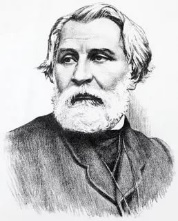 Иван Сергеевич Тургенев(1818-1883)«Отцы и дети»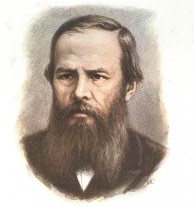 Федор Михайлович Достоевский(1821-1881)«Преступление и наказание»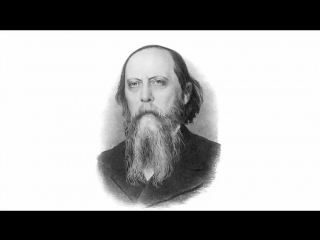 Михаил Евграфович Салтыков-Щедрин(1826-1889)«Сказки», «Как один мужик двух генералов прокормил»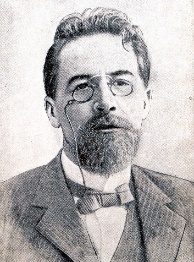 Антон Павлович Чехов(1860-1904)«Толстый и тонкий», «Лошадиная фамилия», «Ванька»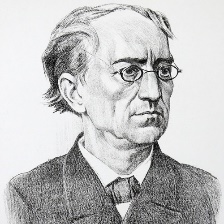 Федор Иванович Тютчев(1803-1873)«Зима недаром злится», «Весенняя гроза», «Умом Россию не понять»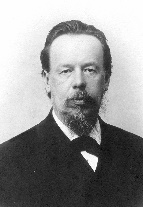 Александр Степанович ПоповФизикаРадиотелеграф, первый вариант радиостанции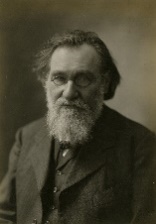 Илья Ильич МечниковБиологияИзучение человеческой психики, рефлексы головного мозга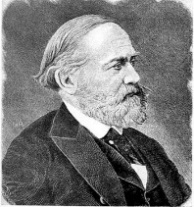 Сергей Михайлович СоловьевИстория«История России с древнейших времен»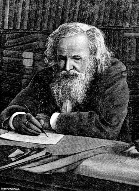 Дмитрий Иванович МенделеевХимияПериодический закон химических элементов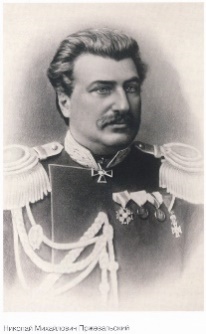 Николай Михайлович ПржевальскийГеографияИсследования Центральной Азии, Монголии